Phụ lục A - Mẫu số: 02-TKBT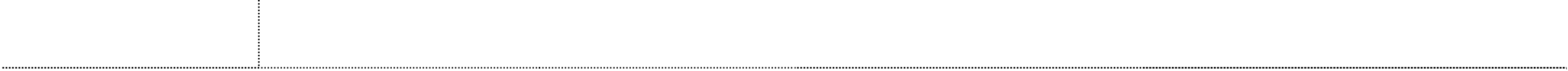 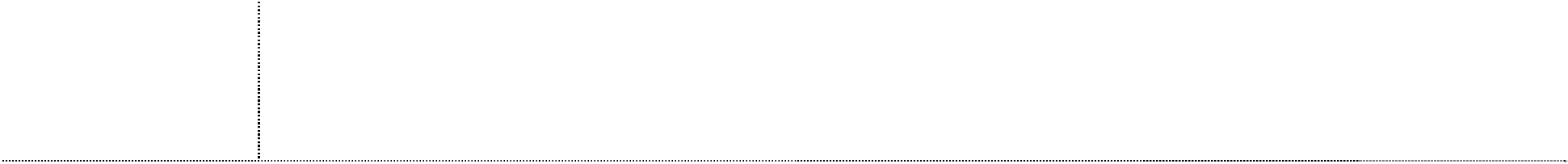 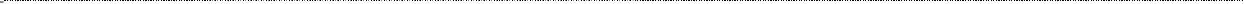 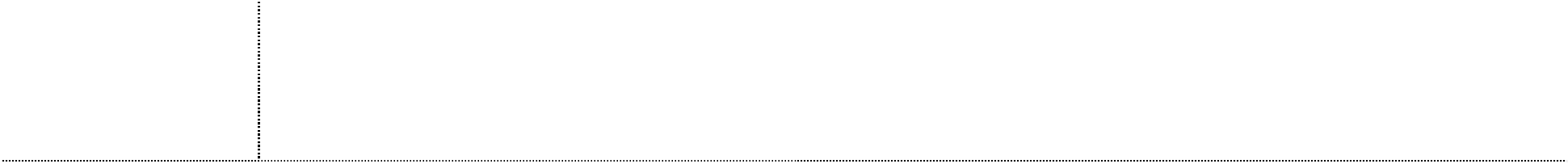 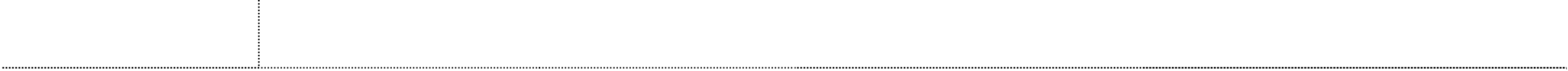 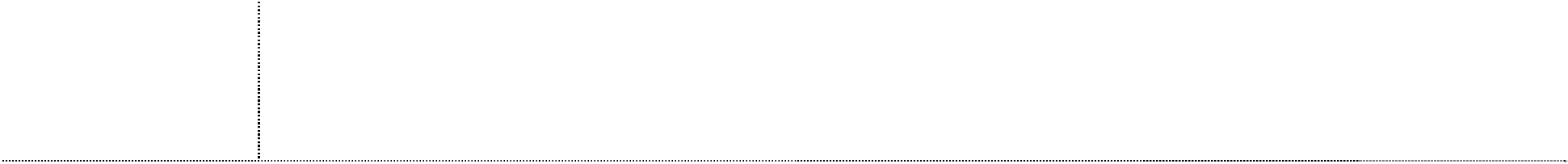 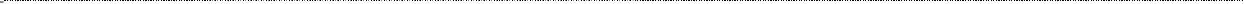 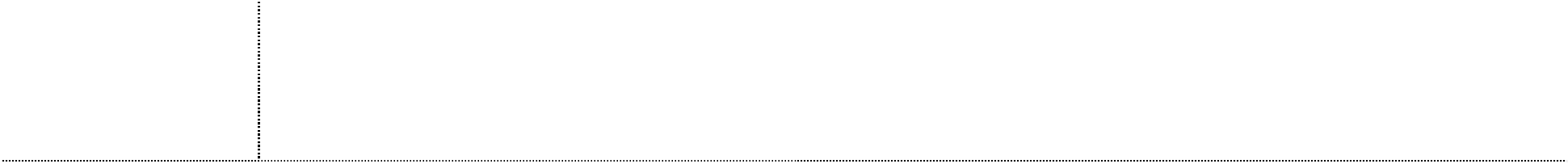 Chú thích:Trong Tờ khai này, chủ đơn/đại diện của chủ đơn đánh dấu "x" vào ô vuông □ nếu các thông tin ghi sau các ô vuông là phù hợp.Phụ lục A - Mẫu số: 02-TKBT (tiếp theo)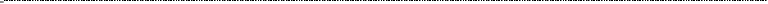 -2-Còn... trang bổ sungTrang bổ sung số:Phụ lục A - Mẫu số: 02-TKBT (tiếp theo)Còn… trang bổ sungTỜ KHAIĐĂNG KÝ THIẾT KẾ BỐ TRÍ MẠCH TÍCH HỢP BÁN DẪNKính gửi: Cục Sở hữu trí tuệ386 Nguyễn Trãi, Hà NộiChủ đơn dưới đây yêu cầu Cục Sở hữu trí tuệ xem xét đơn và cấp Giấy chứng nhận đăng ký thiết kế bố trí mạch tích hợp bán dẫn*DẤU NHẬN ĐƠN(Dành cho cán bộ nhận đơn)①	MÔ TẢ MẠCH TÍCH HỢP BÁN DẪN SẢN XUẤT THEO THIẾT KẾ BỐ TRÍTên gọi/Ký hiệu:	Ngày tạo ra thiết kế bố trí:Khai thác thương mại lần đầu tiên: Tại nước:	Ngày: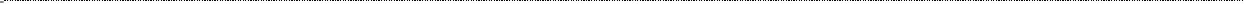 Phân loại:Chức năng	□ Nhớ	□ Logic	□ Chức năng khác:Cấu trúc	□ Lưỡng cực	□ MOS	□ Bi-MOSQuang - Điện tử	□ Cấu trúc khác:Công nghệ	□ TTL	□ DTL	□ ECL	□ ITL	□ CMOSNMOS	□ PMOS	□ Công nghệ khác:Mô tả vắn tắt (các đặc điểm phân biệt với các mạch tích hợp bán dẫn khác trên thị trường):①	MÔ TẢ MẠCH TÍCH HỢP BÁN DẪN SẢN XUẤT THEO THIẾT KẾ BỐ TRÍTên gọi/Ký hiệu:	Ngày tạo ra thiết kế bố trí:Khai thác thương mại lần đầu tiên: Tại nước:	Ngày:Phân loại:Chức năng	□ Nhớ	□ Logic	□ Chức năng khác:Cấu trúc	□ Lưỡng cực	□ MOS	□ Bi-MOSQuang - Điện tử	□ Cấu trúc khác:Công nghệ	□ TTL	□ DTL	□ ECL	□ ITL	□ CMOSNMOS	□ PMOS	□ Công nghệ khác:Mô tả vắn tắt (các đặc điểm phân biệt với các mạch tích hợp bán dẫn khác trên thị trường):②	CHỦ ĐƠN(Tổ chức, cá nhân yêu cầu cấp Giấy chứng nhận đăng ký TKBT)Tên đầy đủ:Địa chỉ:Điện thoại:	Fax:	Email:Chủ đơn đồng thời là tác giả thiết kế bố tríNgoài chủ đơn khai tại mục này còn có những chủ đơn khác khai tại trang bổ sung②	CHỦ ĐƠN(Tổ chức, cá nhân yêu cầu cấp Giấy chứng nhận đăng ký TKBT)Tên đầy đủ:Địa chỉ:Điện thoại:	Fax:	Email:Chủ đơn đồng thời là tác giả thiết kế bố tríNgoài chủ đơn khai tại mục này còn có những chủ đơn khác khai tại trang bổ sung③	ĐẠI DIỆN CỦA CHỦ ĐƠNlà người đại diện theo pháp luật của chủ đơnlà tổ chức dịch vụ đại diện sở hữu công nghiệp được ủy quyền của chủ đơn	Mã đại diện:là người khác được ủy quyền của chủ đơnTên đầy đủ:Địa chỉ:Điện thoại:	Fax:	Email:③	ĐẠI DIỆN CỦA CHỦ ĐƠNlà người đại diện theo pháp luật của chủ đơnlà tổ chức dịch vụ đại diện sở hữu công nghiệp được ủy quyền của chủ đơn	Mã đại diện:là người khác được ủy quyền của chủ đơnTên đầy đủ:Địa chỉ:Điện thoại:	Fax:	Email:④	TÁC GIẢTên đầy đủ	Quốc tịch:Địa chỉ:Điện thoại:	Fax:	Email:□ Ngoài tác giả khai tại mục này còn có những tác giả khác khai tại trang bổ sung④	TÁC GIẢTên đầy đủ	Quốc tịch:Địa chỉ:Điện thoại:	Fax:	Email:□ Ngoài tác giả khai tại mục này còn có những tác giả khác khai tại trang bổ sung④	TÁC GIẢTên đầy đủ	Quốc tịch:Địa chỉ:Điện thoại:	Fax:	Email:□ Ngoài tác giả khai tại mục này còn có những tác giả khác khai tại trang bổ sung④	TÁC GIẢTên đầy đủ	Quốc tịch:Địa chỉ:Điện thoại:	Fax:	Email:□ Ngoài tác giả khai tại mục này còn có những tác giả khác khai tại trang bổ sung④	TÁC GIẢTên đầy đủ	Quốc tịch:Địa chỉ:Điện thoại:	Fax:	Email:□ Ngoài tác giả khai tại mục này còn có những tác giả khác khai tại trang bổ sung④	TÁC GIẢTên đầy đủ	Quốc tịch:Địa chỉ:Điện thoại:	Fax:	Email:□ Ngoài tác giả khai tại mục này còn có những tác giả khác khai tại trang bổ sung⑤PHÍ, LỆ PHÍPHÍ, LỆ PHÍLoại phí, lệ phíLoại phí, lệ phíSố đối tượng tính phíSố đối tượng tính phíSố đối tượng tính phíSố tiềnLệ phí nộp đơnPhí thẩm định đơnPhí công bố đơnĐơn có trên 1 hình (từ hình thứ 2 trở đi)Lệ phí nộp đơnPhí thẩm định đơnPhí công bố đơnĐơn có trên 1 hình (từ hình thứ 2 trở đi)đơn đơn đơn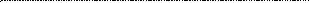 ...... hìnhđơn đơn đơn...... hìnhđơn đơn đơn...... hình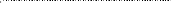 Tổng số phí và lệ phí nộp theo đơn là:Tổng số phí và lệ phí nộp theo đơn là:Tổng số phí và lệ phí nộp theo đơn là:Tổng số phí và lệ phí nộp theo đơn là:Tổng số phí và lệ phí nộp theo đơn là:Số chứng từ (trường hợp nộp qua bưu điện hoặc chuyển khoản):Số chứng từ (trường hợp nộp qua bưu điện hoặc chuyển khoản):Số chứng từ (trường hợp nộp qua bưu điện hoặc chuyển khoản):Số chứng từ (trường hợp nộp qua bưu điện hoặc chuyển khoản):Số chứng từ (trường hợp nộp qua bưu điện hoặc chuyển khoản):Số chứng từ (trường hợp nộp qua bưu điện hoặc chuyển khoản):⑥	CÁC TÀI LIỆU CÓ TRONG ĐƠNTài liệu tối thiểu:Tờ khai, gồm....... trang x.	bảnBộ ảnh chụp hoặc bản vẽ TKBT gồm....... trang x.	bộMẫu mạch tích hợp, gồm	mẫuBản mô tả, gồm....... trang x.	bảnBản sao chứng từ nộp phí, lệ phí (trường hợp nộp phí, lệ phí qua dịch vụ bưu chính hoặc nộp trực tiếp vào tài khoản của Cục Sở hữu trí tuệ)Tài liệu khác:Giấy ủy quyền bằng tiếng.....bản gốcbản sao (□ bản gốc sẽ nộp sau□ bản gốc đã nộp theo đơn số	)bản dịch tiếng Việt, gồm	trangTài liệu xác nhận quyền đăng ký (nếu thụ hưởng từ người khác)Có tài liệu bổ trợ khai tại trang bổ sung⑥	CÁC TÀI LIỆU CÓ TRONG ĐƠNTài liệu tối thiểu:Tờ khai, gồm....... trang x.	bảnBộ ảnh chụp hoặc bản vẽ TKBT gồm....... trang x.	bộMẫu mạch tích hợp, gồm	mẫuBản mô tả, gồm....... trang x.	bảnBản sao chứng từ nộp phí, lệ phí (trường hợp nộp phí, lệ phí qua dịch vụ bưu chính hoặc nộp trực tiếp vào tài khoản của Cục Sở hữu trí tuệ)Tài liệu khác:Giấy ủy quyền bằng tiếng.....bản gốcbản sao (□ bản gốc sẽ nộp sau□ bản gốc đã nộp theo đơn số	)bản dịch tiếng Việt, gồm	trangTài liệu xác nhận quyền đăng ký (nếu thụ hưởng từ người khác)Có tài liệu bổ trợ khai tại trang bổ sung⑥	CÁC TÀI LIỆU CÓ TRONG ĐƠNTài liệu tối thiểu:Tờ khai, gồm....... trang x.	bảnBộ ảnh chụp hoặc bản vẽ TKBT gồm....... trang x.	bộMẫu mạch tích hợp, gồm	mẫuBản mô tả, gồm....... trang x.	bảnBản sao chứng từ nộp phí, lệ phí (trường hợp nộp phí, lệ phí qua dịch vụ bưu chính hoặc nộp trực tiếp vào tài khoản của Cục Sở hữu trí tuệ)Tài liệu khác:Giấy ủy quyền bằng tiếng.....bản gốcbản sao (□ bản gốc sẽ nộp sau□ bản gốc đã nộp theo đơn số	)bản dịch tiếng Việt, gồm	trangTài liệu xác nhận quyền đăng ký (nếu thụ hưởng từ người khác)Có tài liệu bổ trợ khai tại trang bổ sungKIỂM TRA DANH MỤC TÀI LIỆU(Dành cho cán bộ nhận đơn)KIỂM TRA DANH MỤC TÀI LIỆU(Dành cho cán bộ nhận đơn)KIỂM TRA DANH MỤC TÀI LIỆU(Dành cho cán bộ nhận đơn)⑥	CÁC TÀI LIỆU CÓ TRONG ĐƠNTài liệu tối thiểu:Tờ khai, gồm....... trang x.	bảnBộ ảnh chụp hoặc bản vẽ TKBT gồm....... trang x.	bộMẫu mạch tích hợp, gồm	mẫuBản mô tả, gồm....... trang x.	bảnBản sao chứng từ nộp phí, lệ phí (trường hợp nộp phí, lệ phí qua dịch vụ bưu chính hoặc nộp trực tiếp vào tài khoản của Cục Sở hữu trí tuệ)Tài liệu khác:Giấy ủy quyền bằng tiếng.....bản gốcbản sao (□ bản gốc sẽ nộp sau□ bản gốc đã nộp theo đơn số	)bản dịch tiếng Việt, gồm	trangTài liệu xác nhận quyền đăng ký (nếu thụ hưởng từ người khác)Có tài liệu bổ trợ khai tại trang bổ sung⑥	CÁC TÀI LIỆU CÓ TRONG ĐƠNTài liệu tối thiểu:Tờ khai, gồm....... trang x.	bảnBộ ảnh chụp hoặc bản vẽ TKBT gồm....... trang x.	bộMẫu mạch tích hợp, gồm	mẫuBản mô tả, gồm....... trang x.	bảnBản sao chứng từ nộp phí, lệ phí (trường hợp nộp phí, lệ phí qua dịch vụ bưu chính hoặc nộp trực tiếp vào tài khoản của Cục Sở hữu trí tuệ)Tài liệu khác:Giấy ủy quyền bằng tiếng.....bản gốcbản sao (□ bản gốc sẽ nộp sau□ bản gốc đã nộp theo đơn số	)bản dịch tiếng Việt, gồm	trangTài liệu xác nhận quyền đăng ký (nếu thụ hưởng từ người khác)Có tài liệu bổ trợ khai tại trang bổ sung⑥	CÁC TÀI LIỆU CÓ TRONG ĐƠNTài liệu tối thiểu:Tờ khai, gồm....... trang x.	bảnBộ ảnh chụp hoặc bản vẽ TKBT gồm....... trang x.	bộMẫu mạch tích hợp, gồm	mẫuBản mô tả, gồm....... trang x.	bảnBản sao chứng từ nộp phí, lệ phí (trường hợp nộp phí, lệ phí qua dịch vụ bưu chính hoặc nộp trực tiếp vào tài khoản của Cục Sở hữu trí tuệ)Tài liệu khác:Giấy ủy quyền bằng tiếng.....bản gốcbản sao (□ bản gốc sẽ nộp sau□ bản gốc đã nộp theo đơn số	)bản dịch tiếng Việt, gồm	trangTài liệu xác nhận quyền đăng ký (nếu thụ hưởng từ người khác)Có tài liệu bổ trợ khai tại trang bổ sung□□□□□□□□□□□□□□□⑥	CÁC TÀI LIỆU CÓ TRONG ĐƠNTài liệu tối thiểu:Tờ khai, gồm....... trang x.	bảnBộ ảnh chụp hoặc bản vẽ TKBT gồm....... trang x.	bộMẫu mạch tích hợp, gồm	mẫuBản mô tả, gồm....... trang x.	bảnBản sao chứng từ nộp phí, lệ phí (trường hợp nộp phí, lệ phí qua dịch vụ bưu chính hoặc nộp trực tiếp vào tài khoản của Cục Sở hữu trí tuệ)Tài liệu khác:Giấy ủy quyền bằng tiếng.....bản gốcbản sao (□ bản gốc sẽ nộp sau□ bản gốc đã nộp theo đơn số	)bản dịch tiếng Việt, gồm	trangTài liệu xác nhận quyền đăng ký (nếu thụ hưởng từ người khác)Có tài liệu bổ trợ khai tại trang bổ sung⑥	CÁC TÀI LIỆU CÓ TRONG ĐƠNTài liệu tối thiểu:Tờ khai, gồm....... trang x.	bảnBộ ảnh chụp hoặc bản vẽ TKBT gồm....... trang x.	bộMẫu mạch tích hợp, gồm	mẫuBản mô tả, gồm....... trang x.	bảnBản sao chứng từ nộp phí, lệ phí (trường hợp nộp phí, lệ phí qua dịch vụ bưu chính hoặc nộp trực tiếp vào tài khoản của Cục Sở hữu trí tuệ)Tài liệu khác:Giấy ủy quyền bằng tiếng.....bản gốcbản sao (□ bản gốc sẽ nộp sau□ bản gốc đã nộp theo đơn số	)bản dịch tiếng Việt, gồm	trangTài liệu xác nhận quyền đăng ký (nếu thụ hưởng từ người khác)Có tài liệu bổ trợ khai tại trang bổ sung⑥	CÁC TÀI LIỆU CÓ TRONG ĐƠNTài liệu tối thiểu:Tờ khai, gồm....... trang x.	bảnBộ ảnh chụp hoặc bản vẽ TKBT gồm....... trang x.	bộMẫu mạch tích hợp, gồm	mẫuBản mô tả, gồm....... trang x.	bảnBản sao chứng từ nộp phí, lệ phí (trường hợp nộp phí, lệ phí qua dịch vụ bưu chính hoặc nộp trực tiếp vào tài khoản của Cục Sở hữu trí tuệ)Tài liệu khác:Giấy ủy quyền bằng tiếng.....bản gốcbản sao (□ bản gốc sẽ nộp sau□ bản gốc đã nộp theo đơn số	)bản dịch tiếng Việt, gồm	trangTài liệu xác nhận quyền đăng ký (nếu thụ hưởng từ người khác)Có tài liệu bổ trợ khai tại trang bổ sung□□□□□□□Cán bộ nhận đơn(Ký và ghi rõ họ tên)Cán bộ nhận đơn(Ký và ghi rõ họ tên)⑦	CAM KẾT CỦA CHỦ ĐƠNTôi cam đoan mọi thông tin trong tờ khai trên đây là trung thực, đúng sự thật và hoàn toàn chịu trách nhiệm trước pháp luật.Khai tại:............ ngày... tháng... năm...Chữ ký, họ tên chủ đơn/đại diện của chủ đơn(Ghi rõ chức vụ và đóng dấu, nếu có)⑦	CAM KẾT CỦA CHỦ ĐƠNTôi cam đoan mọi thông tin trong tờ khai trên đây là trung thực, đúng sự thật và hoàn toàn chịu trách nhiệm trước pháp luật.Khai tại:............ ngày... tháng... năm...Chữ ký, họ tên chủ đơn/đại diện của chủ đơn(Ghi rõ chức vụ và đóng dấu, nếu có)⑦	CAM KẾT CỦA CHỦ ĐƠNTôi cam đoan mọi thông tin trong tờ khai trên đây là trung thực, đúng sự thật và hoàn toàn chịu trách nhiệm trước pháp luật.Khai tại:............ ngày... tháng... năm...Chữ ký, họ tên chủ đơn/đại diện của chủ đơn(Ghi rõ chức vụ và đóng dấu, nếu có)⑦	CAM KẾT CỦA CHỦ ĐƠNTôi cam đoan mọi thông tin trong tờ khai trên đây là trung thực, đúng sự thật và hoàn toàn chịu trách nhiệm trước pháp luật.Khai tại:............ ngày... tháng... năm...Chữ ký, họ tên chủ đơn/đại diện của chủ đơn(Ghi rõ chức vụ và đóng dấu, nếu có)⑦	CAM KẾT CỦA CHỦ ĐƠNTôi cam đoan mọi thông tin trong tờ khai trên đây là trung thực, đúng sự thật và hoàn toàn chịu trách nhiệm trước pháp luật.Khai tại:............ ngày... tháng... năm...Chữ ký, họ tên chủ đơn/đại diện của chủ đơn(Ghi rõ chức vụ và đóng dấu, nếu có)⑦	CAM KẾT CỦA CHỦ ĐƠNTôi cam đoan mọi thông tin trong tờ khai trên đây là trung thực, đúng sự thật và hoàn toàn chịu trách nhiệm trước pháp luật.Khai tại:............ ngày... tháng... năm...Chữ ký, họ tên chủ đơn/đại diện của chủ đơn(Ghi rõ chức vụ và đóng dấu, nếu có)②	CHỦ ĐƠN KHÁC(Ngoài chủ đơn thứ nhất đã khai tại trang đầu tiên)Tên đầy đủ:Địa chỉ:Điện thoại:	Fax:	Email:Chủ đơn này đồng thời là tác giả thiết kế bố tríCó yêu cầu cấp phó bản Giấy chứng nhận đăng ký thiết kế bố tríTên đầy đủ:Địa chỉ:Điện thoại:	Fax:	Email:Chủ đơn này đồng thời là tác giả thiết kế bố tríCó yêu cầu cấp phó bản Giấy chứng nhận đăng ký thiết kế bố trí④	TÁC GIẢ KHÁC(Ngoài tác giả thứ nhất đã khai tại trang thứ hai)Tên đầy đủ:	Quốc tịch:Địa chỉ:Điện thoại:	Fax:	Email:Tên đầy đủ:	Quốc tịch:Địa chỉ:Điện thoại:	Fax:	Email:⑥	CÁC TÀI LIỆU KHÁC(Khai chi tiết từng loại tài liệu: tên, số trang...)